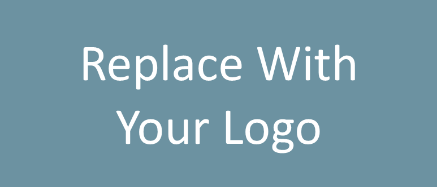 Sales Meeting AgendaFebruary 1, 2022INSERT LOCATIONWelcome Company UpdatesMarketing Updates Education OpportunitiesFebruary Lunch & Learn Workshop: Show Clients You Love Them February 3rd at 12 PM, LOCATIONPractical Learning: Monthly Goal SettingReal Estate Trends/Updates Old Business New Business Next Sales Meeting: February 8th at 10 AM, LOCATIONFUN FACT: February 7th is National Send a Card to a Friend DayAdjourn